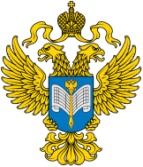 ФЕДЕРАЛЬНАЯ СЛУЖБА ГОСУДАРСТВЕННОЙ СТАТИСТИКИ (РОССТАТ)Территориальный орган Федеральной службы государственной статистики по Белгородской области (БЕЛГОРОДСТАТ)ПРЕСС-РЕЛИЗ 11 мая 2022 годаОсновные показатели социально-экономического развития 
Белгородской области на фоне России и регионов Центрального федерального округа в январе-марте 2022 годаПо данным Белгородстата по итогам работы в январе-марте 2022 года индекс промышленного производства по видам экономической деятельности: "Добыча полезных ископаемых", "Обрабатывающие производства", "Обеспечение электрической энергией, газом и паром; кондиционирование воздуха", "Водоснабжение; водоотведение, организация сбора и утилизации отходов, деятельность по ликвидации загрязнений" в Российской Федерации по сравнению с январем-мартом 2021 года составил 105,9%, в среднем по регионам Центрального федерального округа (ЦФО) – 114,0%, в Белгородской области – 103,8%. По объему отгруженных товаров собственного производства, выполненных работ и услуг собственными силами в январе-марте 2022 года в расчете на душу населения по виду экономической деятельности "Добыча полезных ископаемых" (50,3 тыс. рублей) Белгородская область среди регионов ЦФО уступает только г. Москве (50,5 тыс. рублей); по виду деятельности "Обрабатывающие производства" Белгородскую область (181,3 тыс. рублей) опережают Калужская (255,9 тыс. рублей), Липецкая (229,9 тыс. рублей) области, г. Москва (203,0 тыс. рублей) и Тульская область (187,0 тыс. рублей).В январе-марте 2022 года в области за счет всех источников финансирования сдано в эксплуатацию 223,1 тыс. м2 общей площади жилых помещений, или 128,6% к уровню января-марта 2021 года. На долю области приходится 2,3% от сданной в эксплуатацию общей площади жилья по ЦФО и 0,8% – по России в целом.Объем введенного жилья в расчете на 1000 человек населения в среднем по России составил 201,2 м2, по регионам ЦФО – 245,4 м2, в Белгородской области – 145,6 м2. В январе-марте 2022 года в хозяйствах всех категорий Белгородской области произведено скота и птицы на убой (в живом весе) 430,7 тыс. тонн (102,9% к уровню января-марта 2021 года), 174,5 тыс. тонн молока (102,8%), 400,0 млн. штук яиц (101,7%).Белгородская область по объему производства скота и птицы на убой (в живом весе) в расчете на душу населения (281,2 кг) занимает лидирующее положение среди регионов ЦФО. Объем производства молока в расчете на душу населения (в Белгородской области – 113,9 кг) больше в Рязанской области (132,7 кг); яиц (261 штука) – в Ярославской (423 штуки) и в Костромской (363 штуки) областях.Оборот розничной торговли в январе-марте 2022 года составил по области 106,7 млрд. рублей, оборот оптовой торговли – 239,7 млрд. рублей. По предварительным данным, населению было оказано платных услуг на сумму 25,7 млрд. рублей. Оборот розничной торговли в расчете на душу населения (в Белгородской области – 69,6 тыс. рублей) среди регионов ЦФО выше в г. Москве, в Московской, Воронежской и Липецкой областях, оборот оптовой торговли в расчете на душу населения (в Белгородской области – 156,5 тыс. рублей) – в г. Москве и в Московской области.По объему платных услуг, оказанных на душу населения, среди регионов ЦФО Белгородскую область (16,8 тыс. рублей) опережают г. Москва, Московская и Липецкая области. В январе-феврале 2022 года положительный финансовый результат деятельности организаций области (без субъектов малого предпринимательства, кредитных организаций, государственных (муниципальных) учреждений, некредитных финансовых организаций) составил 70,0 млрд. рублей, что на 6,6% выше уровня января-февраля 2021 года. Среди регионов ЦФО по сальдированному финансовому результату в расчете на душу населения Белгородскую область(45,7 тыс. рублей) опережает г. Москва (92,3 тыс. рублей).Средняя номинальная начисленная заработная плата по полному кругу организаций Белгородской области в феврале 2022 года составила 42169 рублей и по сравнению с февралем 2021 года увеличилась на 15,6%, в целом по Российской Федерации – 57344 рубля (увеличение на 12,0%), по регионам ЦФО – 74511 рублей (на 14,1%). Более высокая заработная плата отмечена в г. Москве, Московской, Калужской и Тульской областях.Демографическая ситуация в январе-марте 2022 года сложилась следующим образом. Общий коэффициент рождаемости в Белгородской области составил 7,3 родившихся на 1000 человек населения. Коэффициенты смертности населения (в Белгородской области – 17,2) и естественной убыли (9,9) ниже в г. Москве и в Московской области.При использовании материалов Территориального органа Федеральной службы государственной статистики по Белгородской области 
в средствах массовой информации ссылка на источник обязательна